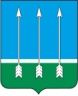 Администрациязакрытого административно-территориального образования Озерный Тверской областиПОСТАНОВЛЕНИЕ11.07.2022                                                                                                     № 137Об определении форм участия граждан в обеспечении первичных мер пожарной безопасности, в том числе в деятельности добровольной пожарной охраны на территории ЗАТО ОзерныйВ соответствии с Федеральным законом от 06.10.2003 № 131-ФЗ 
"Об общих принципах организации местного самоуправления в Российской Федерации", Федеральным законом от 21.12.1994 № 69-ФЗ "О пожарной безопасности", Федеральным законом от 06.05.2011 № 100-ФЗ 
"О добровольной пожарной охране", в целях определения форм участия граждан в обеспечении первичных мер пожарной безопасности, в том числе деятельности добровольной пожарной охраны и создания необходимых условий для укрепления пожарной безопасности на территории ЗАТО Озерный, руководствуясь статьей 36 Устава ЗАТО Озерный, администрация ЗАТО Озерный постановляет:1. Определить, что формами участия граждан в обеспечении первичных мер пожарной безопасности на работе и в быту, являются:1.1. соблюдение правил пожарной безопасности, установленных Законом от 21.12.1994 № 69-ФЗ "О пожарной безопасности" и иными нормативными правовыми актами;1.2. наличие в помещениях и строениях, находящихся в их собственности (пользовании) первичных средств тушения пожаров и противопожарного инвентаря;1.3. немедленное уведомление пожарной охраны при обнаружении пожаров;1.4. принятие посильных мер по спасению людей, имущества и тушению пожара до прибытия пожарной охраны;1.5. оказание содействия пожарной охране при тушении пожара;1.6. выполнение предписаний, постановлений и иных законных требований должностных лиц государственного пожарного надзора;1.7. предоставление в порядке, установленном законодательством Российской Федерации, возможности должностным лицам государственного пожарного надзора проводить обследования и проверки, принадлежащих им производственных, хозяйственных, жилых и иных помещений и строений в целях контроля за соблюдением требований пожарной безопасности и пресечения их нарушений;1.8. осуществление в установленном порядке дежурств и патрулирований с первичными средствами пожаротушения в пожароопасный период при введении особого противопожарного режима;1.9. выполнение иных мероприятий, исключающих возможность распространения огня при лесных пожарах на здания, расположенных вблизи лесных массивов (устройство защитных противопожарных полос, удаление сухой растительности);1.10. оказание помощи органам местного самоуправления в проведении противопожарной пропаганды с целью формирования общественного мнения на личную и коллективную ответственность за пожарную безопасность;1.11. оказание помощи в очистке в зимний период от снега и льда дорог, проездов и подъемов к зданиям, сооружениям и водоисточникам, используемым для целей пожаротушения;1.12. обеспечение своевременной очистки территорий участков прилегающих к жилым домам, и иным постройкам, от горючих отходов, мусора, тары, опавших листьев, сухой травянистой растительности;2. Определить, что участие в добровольной пожарной охране является формой социально значимых работ и формами участия граждан являются:2.1. вступление граждан, способных по состоянию здоровья исполнять обязанности, связанные с участием в профилактике и (или) тушении пожаров и проведении аварийно-спасательных работ, на добровольной основе в индивидуальном порядке в добровольные пожарные по достижению возраста восемнадцати лет;2.2. участие в установленном порядке в деятельности общественных объединений добровольной пожарной охраны;2.3. участие в несении службы (дежурства) в подразделениях пожарной добровольной охраны;2.4. участие в деятельности добровольной пожарной охраны в форме безвозмездного труда, как путем личного участия в деятельности существующих общественных объединений добровольной пожарной охраны, так и путем объединения с целью создания общественного объединения добровольной пожарной охраны.3. Контроль за выполнением настоящего Постановления возложить на первого заместителя Главы администрации ЗАТО Озерный А.Н. Комарова.4. Настоящее постановление опубликовать в газете «Дни Озерного» и разместить на официальном сайте муниципального образования ЗАТО Озерный в сети Интернет (www.ozerny.ru).5. Настоящее постановление вступает в силу со дня опубликования.Глава ЗАТО Озерный                                                           Н.А. Яковлева